Approved ELA Graphic Organizer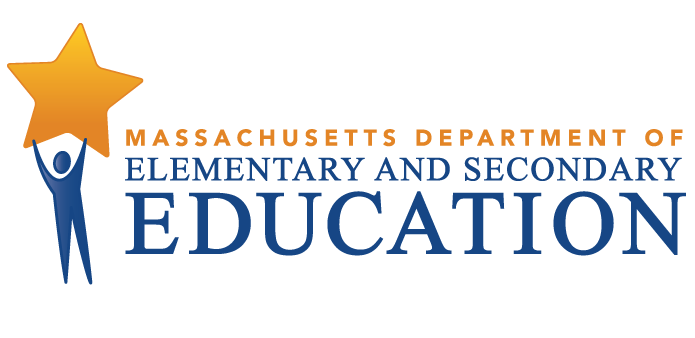 Grades 3 and 4: Short Response(For use by students on the MCAS ELA test who have this accommodation)Check Your Work:Are my ideas clear and well-organized?Did I answer all parts of the question?Did I include details from the text(s) to support my answer?